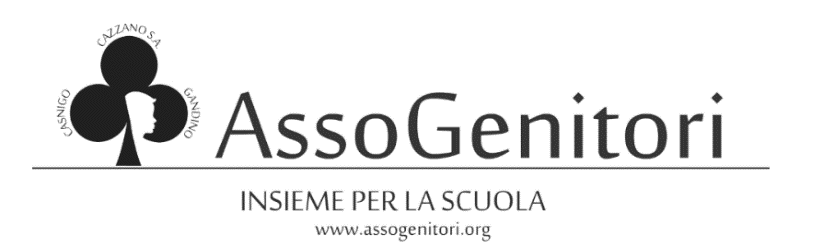 Via Cesare Battisti 1, 24024 Gandino (BG)C.F.: 90039400164E-mail: amministrazione@assogenitori.orgIBAN: IT57Q0538753160000042256039Gandino li 18/05/2022VERBALE n°001/2022VERBALE DI RIUNIONE DEL DIRETTIVO ASSOGENITORI In data 18/05/2022 alle ore 17:00 si è riunito il Consiglio Direttivo Assogenitori.Presenti:Durante la serata è stato posto all’attenzione il seguente punto all’ordine del giorno, presente nella comunicazione inviata ai membri del Direttivo tramite la e-mail amministrazione@assogenitori.org del 17/05/2022:-Approvazione della stipula di una polizza assicurativa finalizzata allo svolgersi di una gita. In data odierna viene approvata all’unanimità la stipula di una polizza assicurativa, relativa a responsabilità civile ed infortuni, per tutti i partecipanti (alunni e genitori accompagnatori) alla gita destinazione Arezzo fissata per le date del 21 e 22 maggio c.a. ed organizzata dai genitori degli alunni delle classi terze della scuola secondaria dell’IC.Tale assicurazione è stata voluta da Assogenitori per garantire una copertura a genitori ed alunni che altrimenti non avrebbero potuto stipulare un contratto in autonomia e quindi permettere la partecipazione degli studenti alla gita di conclusione del ciclo scolastico presso l’IC, per loro l’unica del triennio, considerata la sospensione prolungata dovuta alla pandemia.Le famiglie raccoglieranno poi la quota in contanti, ammontante di € 1053 e necessaria per stipulare i contratti assicurativi, che verrà versata sul conto corrente della nostra associazione, la quale provvederà ad effettuare i bonifici alla compagnia Vittoria Assicurazioni con sede a Costa Volpino (BG).Assogenitori rinnova la disponibilità a stipulare questo tipo di assicurazione per i genitori che, in futuro, vorranno organizzare gite per i loro figli, nei casi che la scuola fosse impossibilitata o che gli insegnanti non diano la propria adesione.La Segretaria Assogenitori                                                         Il Presidente AssogenitoriMaffessanti Jennifer                                                                   Lanfranchi MarcoBonazzi Zaira(Gandino)ConsigliereDonini Elio(Cazzano)ConsigliereLanfranchi Debora(Casnigo)Socio fondatoreLanfranchi Marco(Casnigo)PresidenteLanfranchi Stefania(Casnigo)ConsigliereMaffessanti Jennifer(Cazzano)SegretariaGuerini Alessandro(Casnigo)Socio fondatoreNodari Fabio(Gandino)ConsiglierePezzoli Ilenia(Gandino)ConsigliereRossetto Donatella(Cazzano)Consigliere